ジオツアーの参加者の募集実施日：2014年６月２日（月）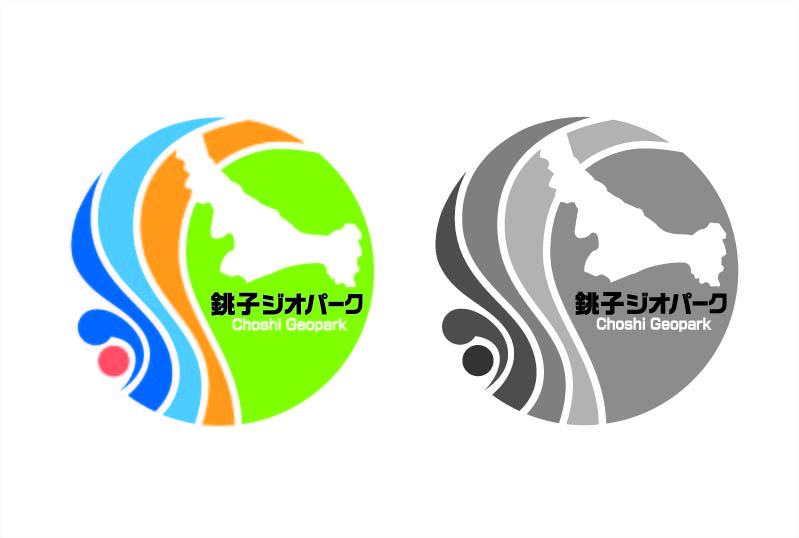 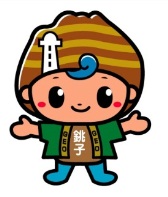 ご案内：銚子ジオパーク推進市民の会参加費無料、保険料300円程度（人数によります）参加者人数：先着１０名様まで（概要）銚子ジオパークは、2012年9月に日本ジオパークに認定されました。銚子沖は、日本列島の配置に関連して、暖流（黒潮）と寒流（親潮）が入り混じった混合域が存在しております。そのため江戸時代から国内有数の漁場として、人が集まるようになり、醤油醸造、利根川を利用した物流の拠点として栄えるようになりました。また江戸時代に記された利根川図志の銚子濱礒巡りは、犬吠埼、犬岩、屏風ケ浦など、銚子の主要なジオサイトを含んでおります。銚子は、比較的狭い範囲に、さまざまな年代の地層が見られるだけでなく、大地からの恵み（漁業、農業、醤油醸造業、風力発電）、大地と人との関わりがぎっしり詰まったジオパークです。このジオツアーでは、銚子の地質、歴史・文化を、大地との関連性について、徒歩で散策しながら説明し、ご案内するものです。スケジュール（交通費は、各自でご負担下さい）＊歩行距離は、約６ｋｍです。申込は、別紙にご記入の上、メールまたはFAXでお送りくださいお問い合わせは、銚子ジオパーク推進協議会事務局（電話0479-24-8911）までお願いします。別　紙　　　返信先　　銚子ジオパーク推進協議会事務局　　　　　　銚子市地域協働課内ジオパーク推進室　行FAX　0479(25)0277E-mail　choshigeopark@city.choshi.lg.jpジオツアー参加申込書※申し込み〆切５月２９日（木）時　刻時　刻場　所備　考9:00銚子駅集合9:159:33銚子駅～犬吠駅銚子電鉄(310円)9:4510:15犬吠埼と灯台10:4011:00外川のまちなみと外川漁港11:1011:25犬岩11:4512:20屏風ケ浦12:3012:42千葉科学大学マリーナキャンパス～銚子駅千葉交通バス(210円)12:45銚子駅解散14:1716:03JR特急しおさい（銚子駅～東京駅）お　名　前所　　　属E-mail　　　　　　　　　　　@当日連絡の取れる携帯電話そ　の　他